Úlohy zadané žiakom počas samoštúdia 26.10. – 30.10.2020Občianska náuka6.ročníkViacgeneračné nažívanie – nová látkaMilí žiaci, ako nové učivo si prekreslíte/ vytlačíte  tento obrázok do zošita – symbolizuje to vašu rodinu, rodokmeň....nakreslite ho presne ako na obrázku, spolu s tými obláčikmi, do ktorých vpíšete mená – svoje, svojej mami, otca, atď....stačí len mená, nemusíte priezviská.Tí, ktorí to už majú v zošite (robili sme to spolu na hodine), zamerajte sa na PROJEKT – MOJA RODINA- ten mi odošlete do budúceho pondelka. Projekt bude hodnotený ZNÁMKOU. Tí, ktorí ani nepísali písomku, budú ju písať budúci týžden v ALFovi – naučiť sa všetko, čo sme doteraz mali. Vypracované úlohy – RODOKMEŇ  a  PROJEKT  zaslať na FCB / EDUPAGE / email do pondelka 3.11. ! 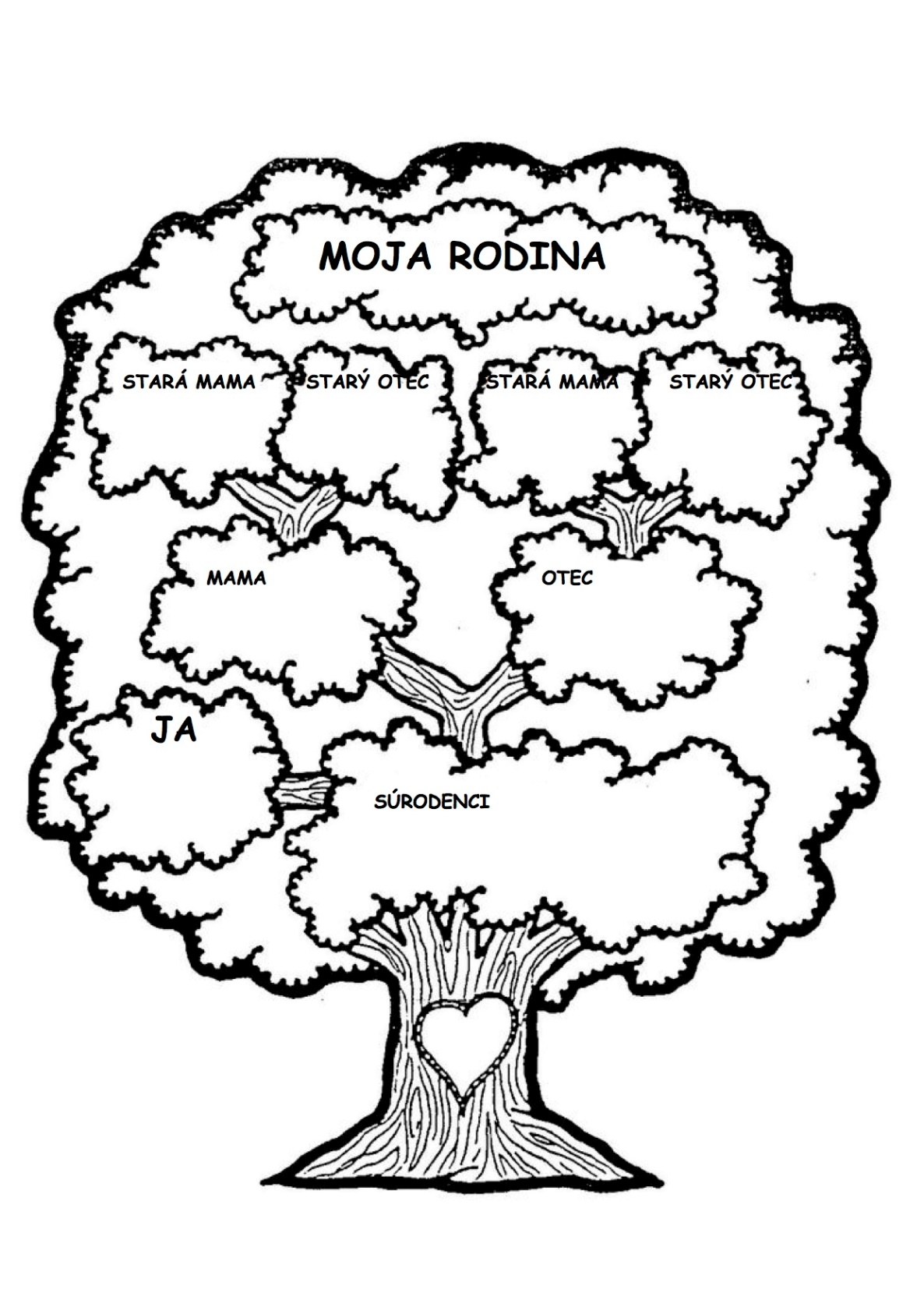 